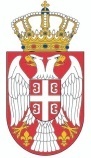 РЕПУБЛИКА СРБИЈАОПШТИНА РАЧАОпштинска управаБрој: 404-20/2024-IV-00Дана12.03.2024  годинеР а ч аПОЗИВ ЗА ПОДНОШЕЊЕ ПОНУДЕПоштовани,На основу члана 89. Правилника о набавкама општине Рача  ("Службени гл. општине Рача", број 5/2022), Комисија за набавку  Вас  позива да у поступку набавке на коју се закон не примењује - „одржавања штампача, фотокопир апарата и рециклажа тонера“,доставите понуду:Са понуђачем са најповољнијом понудом ће се након истека  рока за подношења понуде приступи закључењу Уговора.Попуњен, потписан и печатом оверен образац понуде се доставља у оригиналу, у затвореној коверти, са назнаком понуда за „одржавања штампача, фотокопир апарата и рециклажа тонера“,, на адресу Општинске управе општине Рача, Карађорђева 48, 34210 Рача	   Службеник за јавне набавке         Јелена СтевановићРок достављања понуде је 22.03.2024 година до 13 часоваOтварање понууда је 22.03.2024 година у 13,30 часоваНачин достављање понудеПонуда се може доставити поштом или лично на писарницу Општинске управе Општине Рача, и мора стићи до последњег дана рока без обзира на начин на који је послата, на адресу Карађорђева 48 34210 РачаНеће се прихватити понуде које пристигну путем мејла.Обавезни елементи понудеОбразац понуде и изјава о испуњености критеријума за ибор привредног субјекта. Уколико понуђач не достави ову  документацију његова понуда ће бити одбијена као неприхватљива.Критеријум за квалитативни избор привредног субјектаУпис у регистар :Понуђач мора  да  докаже да је уписан у регистар привредних субјеката, судски регистар, професионални регистар или други одговарајући регистар, ако се такав регистар води у земљи у којој привредни субјект има седиште.Начин доказивања: Привредни субјект дужан је да  састави и уз пријаву/понуду поднесе изјаву о испуњености критеријума за квалитативни избор привредног субјекта, којом потврђује да испуњава овај критеријум за избор привредног субјекта.Наручилац је дужан да пре доношења одлуке у поступку  набавке захтева од понуђача који је доставио економски најповољнију понуду да достави доказе о испуњености критеријума за квалитативни избор привредног субјекта.Овај критеријум доказује се изводом из судског, привредног, професионалног или другог одговарајућегрегистра који се води у држави у којој привредни субјект има седиште.Правна лица: Извод из регистра Агенције за привредне регистре, односно извод из регистра надлежног привредног суда.Предузетници: Извод из регистра Агенције за привредне регистре, односно извод из одговарајућег регистра.Овлашћење, дозова или чланство Понуђач  мора да поседује важећу интегралну дозволу за сакупљање и транспорт неопасног отпада на територији Републике Србије или интегралну дозволу за сакупљање и транспорт неопасног отпада на територији града Рача и интегралну дозволу за складиштење и третман неопасног отпада издату од локалне самоуправе или Републике Србије или Уговор  са привредним субјектом које има интегралну дозволу за скалдиштење и третман неопасног отпада. Начин доказивања: Привредни субјект дужан уз понуду поднесе Изјаву о испуњености критеријума за квалитативни избор привредног субјекта, којом потврђује да испуњава овај критеријум за избор привредног субјекта.Наручилац може да пре доношења одлуке у поступку набавке захтева од понуђача који је доставио економски најповољнију понуду да достави доказе о испуњености критеријума за квалитативни избор привредног субјекта.Овај критеријум доказује се достављањем фоткопије дозволе надлежног органа која је издата у држави у којој привредни субјект има седиште или фоткопије уговора.Критеријум за доделу Уговора Економски најповољнија понуда- ценаОсоба за контактСтевановић Јелена; jelena.stevanovic@raca.rs